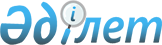 О внесении дополнения в постановление акимата Жамбылской области от 24 декабря 2018 года №266 "Об определении территории для старательства по Жамбылской области"Постановление акимата Жамбылской области от 13 апреля 2020 года № 77. Зарегистрировано Департаментом юстиции Жамбылской области 16 апреля 2020 года № 4560
      В соответствии с Законом Республики Казахстан от 23 января 2001 года "О местном государственном управлении и самоуправлении в Республике Казахстан" и пунктом 1 статьи 264 Кодекса Республики Казахстан от 27 декабря 2017 года "О недрах и недропользовании" акимат Жамбылской области ПОСТАНОВЛЯЕТ: 
      1. Внести в постановление акимата Жамбылской области от 24 декабря 2018 года №266 "Об определении территории для старательства по Жамбылской области" (зарегистрировано в Реестре государственной регистрации нормативных правовых актов за №4067, опубликовано в эталонном контрольном банке НПА РК в электронном виде 10 января 2019 года) следующее дополнение:
      приложение указанного постановления "Территории для старательства по Жамбылской области" дополнить пунктом 3 следующего содержания:
      2. Коммунальному государственному учреждению "Управление природных ресурсов и регулирования природопользования акимата Жамбылской области" в установленном законодательством порядке обеспечить:
      1) государственную регистрацию настоящего постановления в органах юстиции;
      2) размещение настоящего постановления на интернет-ресурсе акимата Жамбылской области; 
      3) принятие иных мер, вытекающих из настоящего постановления.
      3. Контроль за исполнением настоящего постановления возложить на заместителя акима области Н.Календерова.
      4. Настоящее постановление вступает в силу со дня государственной регистрации в органах юстиции и вводится в действие по истечении десяти календарных дней после дня его первого официального опубликования.
       "СОГЛАСОВАНО"
      Исполняющий обязанности
      руководителя Южно-Казахстанского 
      межрегионального департамента геологии 
      Комитета геологии Министерства экологии,
      геологии и природных ресурсов Республики 
      Казахстан "Южказнедра"
      __________________У. Бектибаев
      "____" ______________2020 года
       "СОГЛАСОВАНО"
      РуководительДепартамента экологии 
      по Жамбылской области Комитета 
      экологического регулирования и
      контроля Министерства экологии,
      геологии и природных ресурсов
      Республики Казахстан
      __________________ Б. Калымбетов
      "____" ______________2020 года
					© 2012. РГП на ПХВ «Институт законодательства и правовой информации Республики Казахстан» Министерства юстиции Республики Казахстан
				
3.
Мерке
1
1
73
27
34,524
42
43
31,337
2
Меркенский район
3.
Мерке
1
2
73
27
41,937
42
43
27,895
2
Меркенский район
3.
Мерке
1
3
73
27
39,574
42
43
24,968
2
Меркенский район
3.
Мерке
1
4
73
27
32,223
42
43
28,573
2
Меркенский район
      Аким Жамбылской области 

Б. Сапарбаев
